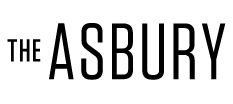 Boardwalk Plated Menu~$78.00 per guest~Price is subject to 20% service charge and 7% sales tax80 Adult Guest Minimum~Cocktail Hour~One Hour of Unlimited Butler Style Passed Hors d’oeuvresSelect twelve Hors d’ oeuvres from our full list of optionsInternational Cheese DisplayBrie Wheel, Smoked Gouda, Mild Vermont Cheddar,Aged Manchego, Wisconsin Munster & Cranberry Goat Cheese Garnished with Fresh Red Grapes, Seasonal Melon, Strawberries, Flatbreads and Crackers The Mediterranean Marinated Grilled Vegetables, Roasted Peppers, Artichoke Hearts, Homemade Fresh Mozzarella, Plum Tomato, Olive Tapenade,Roasted Garlic Hummus, Fresh Tomato Bruschetta,Sliced Ciabatta Bread, Crostini and Pita Triangles~Cocktail Hour Stations~(Select two)Gourmet Macaroni and Cheese StationClient to choose cheese option from the following:Traditional, White Cheddar Truffle, Baked Gruyere & Cheddar or Pepper Jack CheeseServed withSeasoned Breadcrumbs, Crumbled Bacon Bits, Jalapenos, Crunchy Tortilla Strips, Green Onions, Cilantro and Broccoli  Fresh Maine Lobster Add $3.00 per guestSlider Station Petite Hamburger or Pulled PorkServed on a Potato Roll with your choice ofAmerican Cheese, Shredded Lettuce, Ketchup Mustard and MayonnaisePhiladelphia Cheese Steak StationSliced Steak with your choice of American, Cheddar Cheese,Sautéed Onions, Fresh Mushrooms, Banana Peppers and KetchupBoardwalk Style Sausage, Peppers and Onion Station	Sweet Italian Sausage Hot off the Griddle	Garnished with choice of Julienne Green Peppers and Red Peppers, Onions, Marinara Sauce, Banana Peppers served on a Miniature Hoagie RollGrilled Cheese and Tomato SoupHot Grilled Cheese off the griddleGrilled Cheese and SwissGrilled Cheddar and BaconGrilled Provolone and Fresh TomatoTraditional American CheeseServed with a shot of Tomato SoupPasta StationThis beautifully decorated station is complete with parmesan cheese, Red pepper flakes and sliced French bread served in a cosmo glass(select two)Penne Pasta with Vodka SauceRigatoni BolognaiseFarfalle with Broccoli, Tomato and PestoPenne Pasta with Fresh Grilled VegetablesFusilli Pasta with Broccoli and Roasted Red PeppersCavatelli and Broccoli with Fresh Garlic and Olive OilRigatoni RicottaFajita StationSizzling Beef and Chicken Served with Sautéed Onions, Peppers,Salsa, Sour Cream, Fresh Guacamole and Warm Flour Tortillas~Plated Entrée~Warm Rolls with ButterSalad (select one)Traditional Caesar SaladRomaine Lettuce tossed with Falco’s Homemade Caesar DressingGarnished with Pecorino Romano and Garlic Herb CroutonsBeet and Gorgonzola Salad Julienne Beets and Crumbled Gorgonzola Cheese   Served over a bed of Mesclun Greens Drizzled with Aged Balsamic Vinaigrette and Toasted PecansBaby GreensDried Cranberries with Shaved Fennel and Toasted PecansServed with a Fig VinaigretteThe CarteretMandarin Oranges, Caramelized Red Onions, Toasted AlmondsOn a bed of Field Greens served with an Bosc Pear Dressing ~Entrée Selections~Choice of two offered tableside or combination entreeChicken FrancaiseEgg Battered Chicken Breast Sautéed with White Wine, Lemon and Butter Chicken SupremeFrench Breast with a Fresh Herb Stuffing served with Velouté’Chicken MilanoFrench Breast Stuffed with Spinach, Prosciutto and Mozzarella Cheese with Marsala Sauce Chicken Jubilee French Breast Stuffed with Corn Bread Stuffing, Dried Cranberries with Madeira Wine SauceChicken Vino BlancoChicken Breast Sautéed with Sun Dried Tomatoes, Basil, Garlic and White WineRoasted French Breast of Chicken served in a Tarragon Apple Cider SauceRoasted Chicken New Orleans Dusted in a Creole Spice Rub Served with a Pineapple Mango and Tomato RelishRoasted Sliced New York Sirloin with Wild Mushroom BordelaiseSignature Dry Rub Sliced New York Sirloin with a Wild Mushroom RaguHorseradish Encrusted Prime Rib, Au JusSliced Filet Mignon with Wild Mushroom Bordelaise (Additional $5.00 per guest)Crab Meat Stuffed Atlantic Flounder with a Lemon Chive Beurre BlancBreadcrumb, Pine Nuts and Pesto Crusted Salmon Garnished with Lemon SlicesSeared Salmon with a Tarragon Beurre BlancFresh Atlantic Halibut with Grilled Pineapple and Coconut Beurre Blanc Flounder Vera CruzFresh Atlantic Flounder topped with Black Olives, Red Onions, Peppers and Fresh Tomato Crabmeat Stuffed Gulf Shrimp served with a Lemon Beurre Blanc~Vegetarian and Gluten Free Entrees Available~~Accompaniments~Fresh Vegetables(select one)Roasted Mixed Vegetables with Garlic and OilString Beans, Julienne Carrots and Yellow SquashSautéed String Beans Amandine Sautéed String Beans with Pistachio NutsSugar Snap Peas and Julienne CarrotsSautéed BroccoliniSweet Peas Sautéed with Seasonal MushroomsRoasted Brussel Sprouts with Garlic and OilPotato and Rice (select one)Roasted Red Bliss Potatoes with Caramelized OnionSmashed New Potatoes with Roasted Garlic and CreamRoasted New and Sweet PotatoesBoiled New Potatoes with Rosemary ButterBlended Wild Rice with Fresh HerbsRoasted Fingerling Potatoes with Garlic and Rosemary Saffron RiceTruffle Smashed New PotatoesHerb Roasted Yukon Gold PotatoesDessert Custom Tiered Wedding Cake or Cupcake TowerFresh Brewed Regular and Decaffeinated CoffeePassed DessertsMiniature Cannoli with Powdered SugarMini Oreo MilkshakesFarewell StationFor your guests to enjoy on the ride homeHot Pretzels with Mustard PacketsFresh Brewed Regular and Decaffeinated CoffeeMaître d’ gratuity is not includedPrice includes station linens, china and flatware for food service.We are extremely flexible and will customize any package to create an unforgettable wedding.For more information or to arrange for a consultation and site visit Please contact Falco’s Catering at 732.660.9000